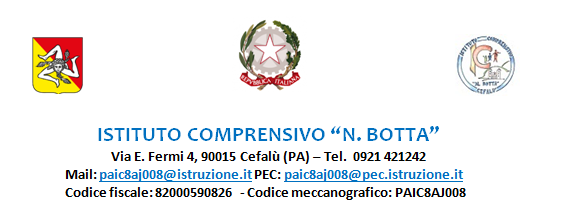 Allegato alla circ. int. n. 19							    Al Dirigente Scolastico								    		       dell'I.C. "N. Botta"										e, p.c .Al Comune di Cefalù										   Settore Servizi ScolasticiOGGETTO: RICHIESTA  SERVIZIO MENSA SCOLASTICA - CLASSI A TEMPO PROLUNGATO PLESSO "R. PORPORA" DI CEFALU' A.S. 2022-23I sottoscritti __________________________________________________________________________e _______________________________________________________________________________genitori/tutori dell'alunno/a______________________________________frequentante la classe _______a Tempo Prolungato,  presso il plesso R. Porpora di Cefalù, consapevoli che il servizio di refezione scolastica è un servizio a pagamento[] RICHIEDONO 				[] NON RICHIEDONOper il proprio figlio/a la fruizione del suddetto servizio di refezione scolastica.I sottoscritti, aderendo alla presente richiesta, si  impegnano:al pagamento della quota tariffaria attribuita in base al proprio I.S.E.E., salvo rinuncia al servizio;a formalizzare  e a confermare la propria richiesta/adesione su un apposito modelloCefalù, li___________________________									Firma dei richiedenti								____________________________								____________________________